The Faculty of Science and Humanities at Alghat (Female Department) celebrated the graduation ceremony of its second batch of its female department at the presence of the wife of the deputy of the rector for students affairs , Prof. Muhammad Bin Othman Alrkabna,on Tuesday 5/8/1435 .At the beginning of the graduation ceremony, the student , Aziza Almoteri recited verses from the Nobel Qur’an, as the student. Female graduates had a march , which is followed by presenting the speech given by the rector, Dr. Khalid Bin Saad Almokran, as he congratulated the female students and urged them to exert more efforts and continue their learning. He extended his thanking to the Custodian of the Two Holy Mosque and his highness and Crown prince because of their unrivalled efforts in supporting the higher education in Saudi. The speech of the dean , Dr. Khalid Bin Abdullah Alshafi , was given on behalf of him by Mrs. Gamella Mefleh Alharbi, the faculty deputy for female department. The speech of the female graduates were delivered by the student, Farah Bent Abadalkariam Altourky. A song called “ the wings of the ambition’’ was sung by the two students, Hesa Alhashil, and Tewear Alsofyani. The speech of the graduates’ mothers was delivered by the mother of the graduate, Maram Alyahyia. A documentary movie concerned with the faculty was presented . The excellent students were honored. At the end of the ceremony, the graduates were honored . It is worth mentioning that the scientific majors include the IT , whose number of graduates reaches 28 and English language , whose number of graduates reaches 28 and the administrative information system reaches 15. These majors the meet the community and nation requirements.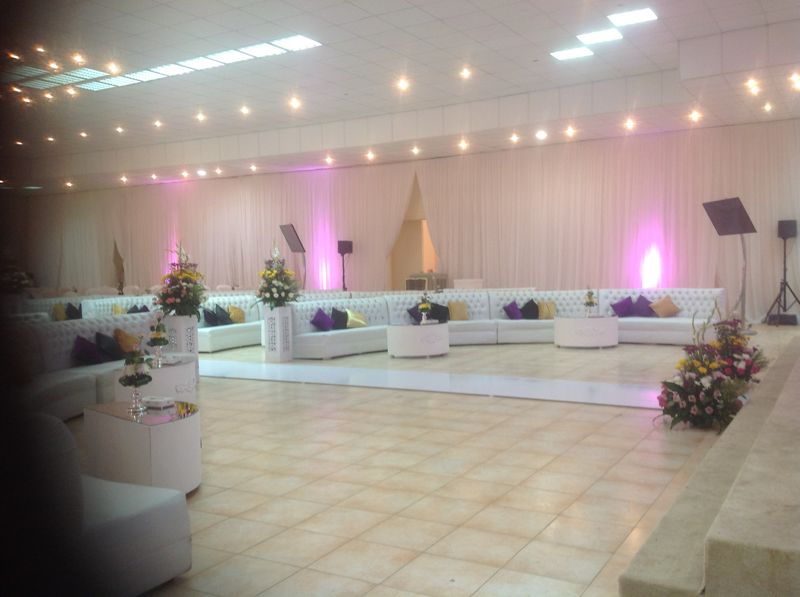 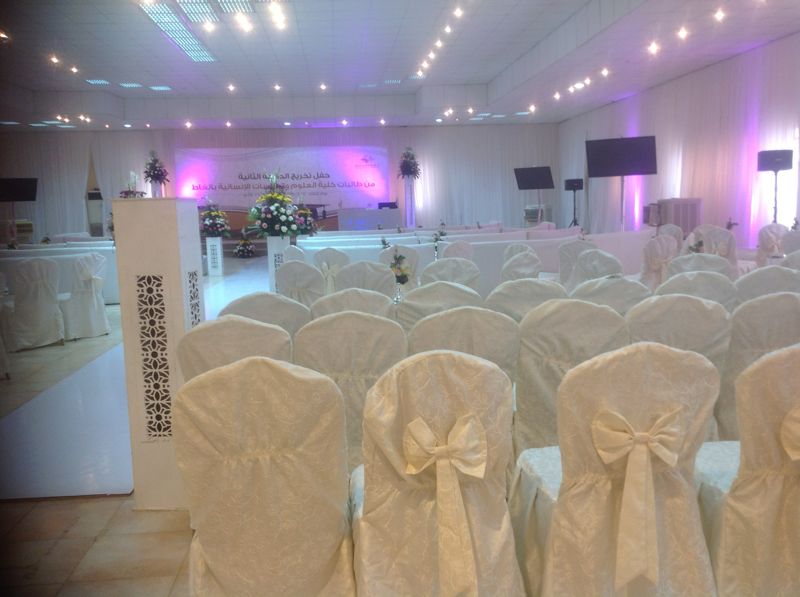 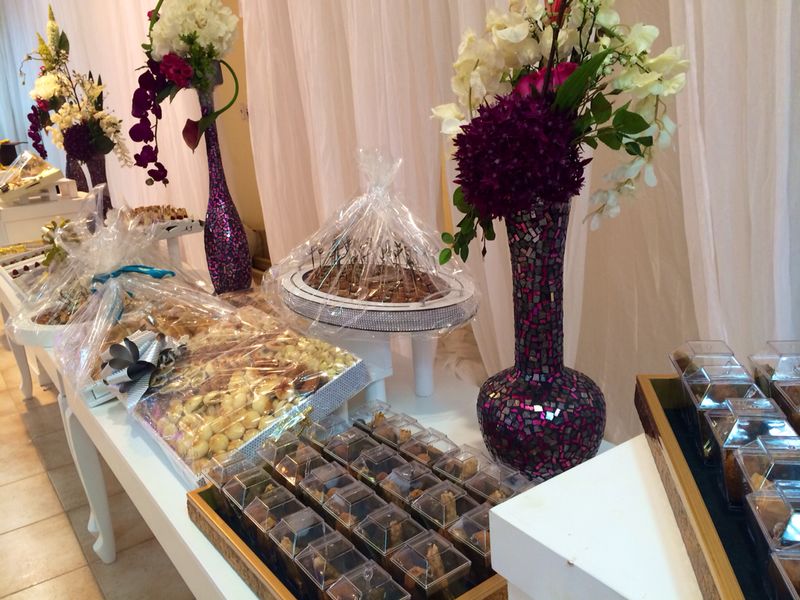 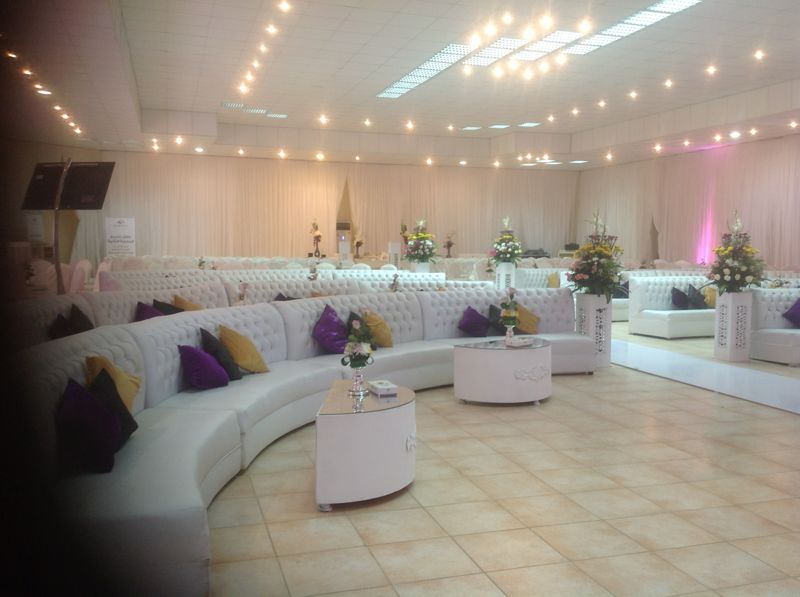 